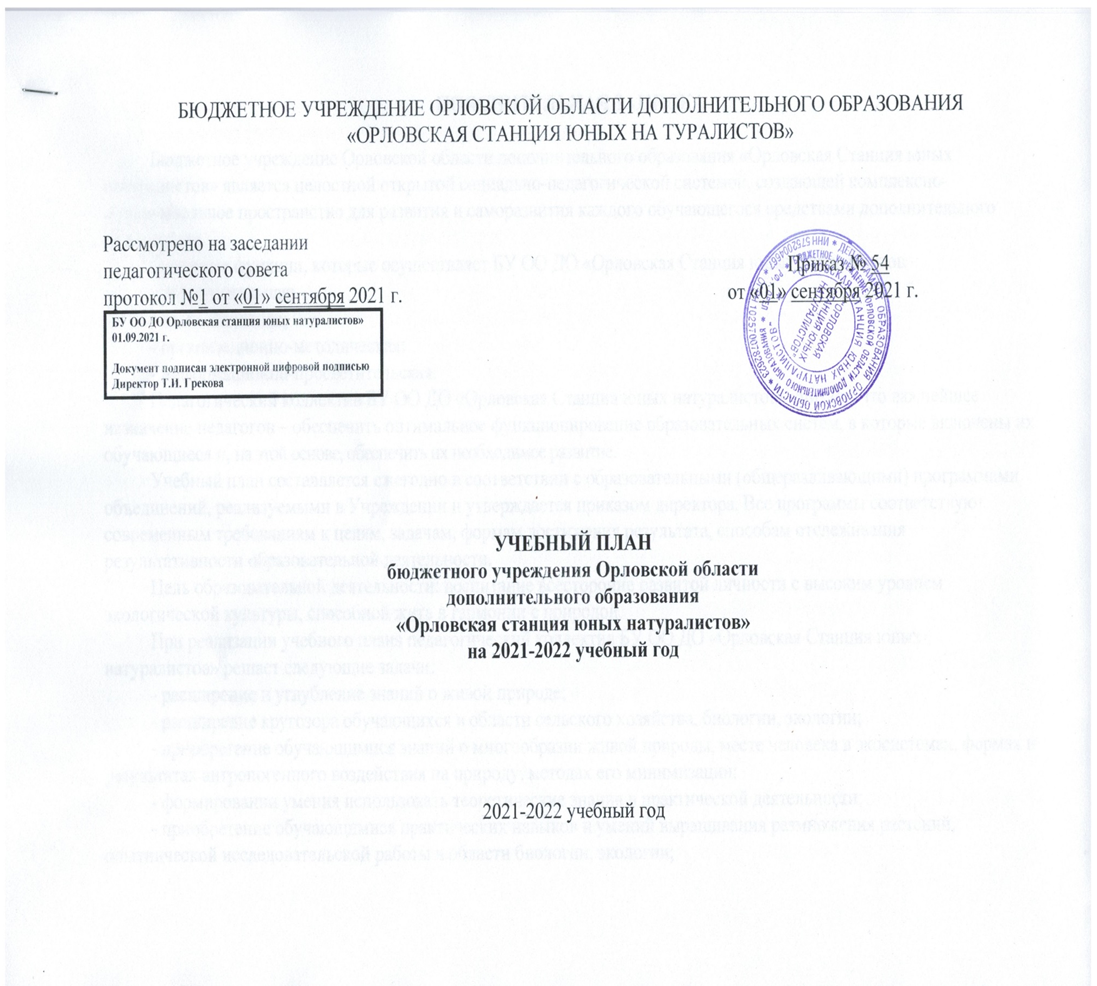 БЮДЖЕТНОЕ УЧРЕЖДЕНИЕ ОРЛОВСКОЙ ОБЛАСТИ ДОПОЛНИТЕЛЬНОГО ОБРАЗОВАНИЯ«ОРЛОВСКАЯ СТАНЦИЯ ЮНЫХ НА ТУРАЛИСТОВ»Рассмотрено на заседании педагогического совета                                                                                                             Приказ № 54протокол №1 от «01» сентября 2021 г.                                                                       от «01» сентября 2021 г.УЧЕБНЫЙ ПЛАНбюджетного учреждения Орловской областидополнительного образования«Орловская станция юных натуралистов»на 2021-2022 учебный год2021-2022 учебный годПояснительная запискаБюджетное учреждение Орловской области дополнительного образования «Орловская Станция юных натуралистов» является целостной открытой социально-педагогической системой, создающей комплексно-образовательное пространство для развития и саморазвития каждого обучающегося средствами дополнительного образования.Основные функции, которые осуществляет БУ ОО ДО «Орловская Станция юных натуралистов»:- образовательная; - воспитательная; - организационно-методическая; - информационно-просветительская.Педагогический коллектив БУ ОО ДО «Орловская Станция юных натуралистов» считает, что важнейшее назначение педагогов – обеспечить оптимальное функционирование образовательных систем, в которые включены их обучающиеся и, на этой основе, обеспечить их необходимое развитие.Учебный план составляется ежегодно в соответствии с образовательными (общеразвивающими) программами объединений, реализуемыми в Учреждении и утверждается приказом директора. Все программы соответствуют современным требованиям к целям, задачам, формам достижения результата, способам отслеживания результативности образовательной деятельности.Цель образовательной деятельности: воспитание всесторонне развитой личности с высоким уровнем экологической культуры, способной жить в гармонии с природой.При реализации учебного плана педагогический коллектив БУ ОО ДО «Орловская Станция юных натуралистов» решает следующие задачи:- расширение и углубление знаний о живой природе;- расширение кругозора обучающихся в области сельского хозяйства, биологии, экологии; - приобретение обучающимися знаний о многообразии живой природы, месте человека в экосистемах, формах и результатах антропогенного воздействия на природу, методах его минимизации;- формировании умения использовать теоретические знания в практической деятельности; - приобретение обучающимися практических навыков и умений выращивания размножения растений, опытнической исследовательской работы в области биологии, экологии;- нравственное самоопределение обучающихся в построении отношений с окружающим миром; - формирование экологической, нравственной, эстетической культуры;- воспитание активной гражданской позиции, бережного отношения к природе;- воспитание трудолюбия, ответственности, требовательности к себе, культуры общения и поведения, коммуникабельности; - развитие у обучающихся общекультурного кругозора, творческого мышления, творческого отношения к качественному осуществлению трудовой деятельности;- организация содержательного досуга обучающихся.Администрация и педагогический коллектив БУ ОО ДО «Станция юных натуралистов» при реализации учебного плана руководствуется следующими документами:1.Федеральный Закон № 273 "Об образовании в Российской Федерации" от 29.12.2012 г.;2.Конвенция ООН "О правах ребенка" (одобрена Генеральной Ассамблеей ООН 20.11.1989) (вступила в силу для СССР 15.09.1990); 3.Приказ Минобрнауки России от 29.08.2013 г. № 1008 «Об утверждении Порядка организации и осуществления образовательной деятельности по дополнительным общеобразовательным программам»;4. Концепция развития дополнительного образования детей в Российской Федерации до 2030 года// Распоряжение Правительства РФ от 24 апреля 2015 г. № 729-р ;5.Распоряжения Правительства РФ от 22.11.2012 №2149-р «Об утверждении Государственной программы Российской Федерации «Развитие образования» на 2013-2020 годы»;6.Распоряжения Правительства РФ от 04.09.2014 №1726-р «Об утверждении Концепции развития дополнительного образования детей»;7.Приказа Министерства просвещения Российской Федерации от 09.11.2018 №196 «Об утверждении Порядка организации и осуществления образовательной деятельности по дополнительным общеобразовательным программам»;8. Стратегия развития воспитания в Российской Федерации на период до 2025г.// Распоряжение Правительство РФ от 29.05.2015 №996-р;9. Постановление Главного государственного санитарного врача Российской Федерации от 04.07.2014 № 41 «Об утверждении СанПиН 2.4.4.3172-14 «Санитарно-эпидемиологические требования к устройству, содержанию и организации режима работы образовательных организаций дополнительного образования детей»;10. Федеральная целевая программа развития образования на 2016 - 2020//Постановление правительства от 23.05.2015 №497;Устав, локальные акты Орловской станции натуралистов и другие документы.Учебный план БУ ОО ДО « Орловская Станция юных натуралистов» содержит наименование образовательных программ, количество часов, отведенных на первый и второй год обучения, фамилию, имя, отчество педагога дополнительного образования, разделы образовательных программ, формы организации образовательного процесса, количество часов по видам занятий: теоретических, практических, экскурсий, конференций, КВН, праздников, а также, количество часов, отведенных на каждый раздел программы, количество часов по видам занятий и общее количество часов, отведенных на каждый год обученияВ соответствии с программами, в учебном плане на первый год обучения отведено 2 часа или 4 часа, на второй год обучения - 6 часов в неделю, на третий год обучения - 6 часов в неделю, на четвертый год обучения - 6 часов в неделю. Первый год обучения составляет 72 часа или 144 часа, второй, третий и четвертый год обучения – 216 часов соответственно. В первый год обучения форма организации образовательного процесса - групповая, наполняемость группы 15-12 обучающихся, наполняемость группы второго, третьего и четвертого года -12 человек и более. Учебный план включает 34 учебные неделиУчебный план включает в себя программы, реализуемые в структурных подразделениях БУ ОО ДО «Орловская Станция юных натуралистов», а также в структурных подразделениях на территории Орловского, Хотынецкого, Кромского, Глазуновского, Залегощенского, Урицкого районов области.Учебный план 2021-2022 учебного года включает 42 наименования дополнительных общеобразовательных программ. Все программы составлены педагогами дополнительного образования с учётом современных требований, адаптированы к возрастным особенностям детей, их интересам.Учебный план включает:1 ступень (дошкольники) – это работа с дошкольниками. На этой ступени закладываются основные способы познания окружающей действительности, развивается ценностное отношение к ней. На данной ступени реализуется дополнительные общеобразовательные (общеразвивающие) программы: «По ступенькам природы», «Природа и мы».2 ступень (1-4 классы) – начальное школьное звено, на этой ступени происходит первое знакомство ребенка с учреждением, здесь очень важно создать мотивацию выбора конкретного вида деятельности. На этой ступени идет реализация дополнительных общеобразовательных (общеразвивающих) программ: «Природа и человек», «Юный орнитолог», «Юный цветовод», «Экология сада», «Юный зоолог», «По ступенькам природы», «Природа вокруг нас», «Юный натуралист», «В мире подводного царства», «Юные защитники природы», «Зелеными тропинками», «Экология и мы», «В дружбе с природой», «Юный лесовод», «Юный эколог», «Натуралист», «Друзья природы», «Живая планета», «Природа и фантазия», «Природная мастерская», «Юный Овощевод», «Юный исследователь», «В контакте с природой», «Зеленый мир», «Природа и творчество», «Юные друзья природы», «Натуралист», «Юный биолог», «Юный ботаник». Эти программы создают для обучающихся младшего школьного возраста условия для самопознания посредством предметно-практической деятельности.3 ступень (5-8 классы) – среднее звено, на данной ступени реализуется образовательно-развивающая деятельность с детьми, у которых уже сформировался интерес к определенному направлению и виду деятельности. На этой ступени реализуются дополнительные общеобразовательные (общеразвивающие) программы: «Юный овощевод», «Юный садовод», «Экология и человек», «Юный цветовод», «Природа и фантазия», «Юные исследователи», «Занимательная лаборатория», «Эколог», «Природа вокруг нас», «Современные агротехнологии», «Занимательная зоология», «Методы экологических исследований», «Занимательная экология», «Юный агроном». Обучающиеся среднего школьного возраста имеют возможность сформировать базисные умения, самореализовать себя в разных сферах практической деятельности.4 ступень (9-11 класс) – старший школьный возраст, на данной ступени формируется допрофессиональное и социальное самоопределение. На этой ступени реализуется дополнительные общеобразовательные (общеразвивающие) программы «Уровни организации живой материи», «Экология и человек», «Химия и окружающая среда», «Современные агротехнологии», «Современные методы биологических исследований», «Методы биологических исследований», «Биосистемы».Учебный планБУ ОО ДО «Орловская станция юных натуралистов» на 2021-2022 учебный годБУ ОО ДО Орловская станция юных натуралистов»01.09.2021 г.Документ подписан электронной цифровой подписьюДиректор Т.И. Грекова№п\пФ.И.О. педагога дополнительного объединенияНаименование объединенияКоличество групп по годам обученияКоличество групп по годам обученияКоличество групп по годам обученияКоличество групп по годам обученияКоличество групп по годам обученияКол-во детейКол-во часов в неделю№п\пФ.И.О. педагога дополнительного объединенияНаименование объединениявсего1 год2 год3 год4 годКол-во детейКол-во часов в неделю1Андреева Татьяна Алексеевна«Природа и человек»111641Андреева Татьяна Алексеевна«Химия и окружающая среда»223082Алексашкина Ольга Валерьевна«Уровни организации живой материи»21127103Бейцук Сергей Борисович«Юный ботаник»21127104Грекова Татьяна Ивановна«По ступенькам природы»21125105Гурова Элла Николаевна«Юный орнитолог»21146106Даниленко Лилия Александровна«В мире подводного царства»21133107Иванова Елена Николаевна«Экология сада»21134108Иванова Лидия Михайловна«По ступенькам природы»21135109Кабанова Татьяна Викторовна«Природа и творчество»2113549Кабанова Татьяна Викторовна«Природа и человек»11201010Кирюнин Иван Игоревич«Юный овощевод»55792011Ковалькова Нелля Николаевна«По ступенькам природы»55732012Неврова Людмила Дмитриевна«Юный зоолог»532772413Некрасова Марина Петровна«Природа и творчество»33421813Некрасова Марина Петровна«Экотворчество»2228614Полянская Алена Валериевна«По ступенькам природы»55752015Проваторова Ольга Анатольевна«Уровни организации живой материи»2228816Пшикина Светлана Юрьевна«Зеленая школа здоровья»2231817Сеина Маргарита Владимировна«Юный натуралист»211361018Сидорова Татьяна Николаевна«Современные методы биологических исследований»211271019Сидякина Ольга Михайловна«Методы экологических исследований»1116419Сидякина Ольга Михайловна«Биосистемы»2231820Солдатова Татьяна Петровна«Природа вокруг нас»22261220Солдатова Татьяна Петровна«Экологический калейдоскоп»33451221Солдатов Петр Михайлович«По ступенькам природы»211301022Струкова Любовь Дмитриевна«Юный натуралист»2225822Струкова Любовь Дмитриевна«Юный биолог»312531623Трошина Наталья Николаевна«Юный цветовод»211231024Филатова Татьяна Леонидовна«Юный зоолог»211361025Фролова Марина Константиновна«Природа и мы»211341026Халимон Светлана Юрьевна«Современные агротехнологии»422572027Антонова Зоя Николаевна«Занимательная экология»1115428Артюшина Марина Юрьевна«Юный ботаник»2230829Батова Светлана Алексеевна«В мире экологии»1115430Дабдина Светлана Николаевна«Юный овощевод»1112431Егорова Ирина Валерьевна«Природа и фантазия»22371231Егорова Ирина Валерьевна«Юный эколог»2232832Жидкова Елена Николаевна«Занимательная зоология»1115433Зыхорева Светлана Валерьевна«В мире природы»1115433Зыхорева Светлана Валерьевна«Юный эколог»2230834Иванова Светлана Владимировна«Природа и мы»1118435Карлова Ольга Геннадьевна«Юный натуралист»22201236Кузнецова Ирина Викторовна«Зелеными тропинками»422582037Кузнецова Ольга Александровна«Юный овощевод»1112238Лалаева Наталия Юрьевна«Юный исследователь»1115438Лубина Любовь Алексеевна«Друзья природы»1115440Лунина Татьяна Михайловна«Экология и мы»1118441Макарова Ирина Викторовна«Юный исследователь»1115442Маслова Галина Владимировна«Юные друзья природы»33451243Меркулова Елена Викторовна«Юный эколог»422542044Михейкина Наталья Геннадьевна«Занимательная география»2236845Нефёдова Юлия Григорьевна«Ты, я и экология»1115446Одинарцева Надежда Ивановна«Юный цветовод»1115447Острикова Марья Васильевна«Юный эколог»1116448Пискунова Антонина Викторовна«Природа и творчество»1115449Попова Алла Викторовна«Природа вокруг нас»431581850Прасолова Елена Сергеевна«Юный лесовод»1115451Романова Юлия Александровна«Юный натуралист»1125652Савосина Надежда Николаевна«Юный натуралист»1115453Семенова Наталья Евгеньевна«Юный цветовод»1113454Семенов Николай Петрович«Юный садовод»1111454Семенов Николай Петрович«Юный цветовод»1111455Сидорина Елена Михайловна«Юный эколог»1115456Соломенцева Ирина Викторовна«Современные агротехнологии»422542057Ставцева Екатерина Романовна«Эколенд»55752058Хрущева Валентина Ивановна«Юные защитники природы»1116459Цуканова Татьяна Васильевна«Юный овощевод»11154ИТОГО681381013252091622